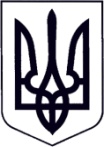 У К Р А Ї Н АЗАКАРПАТСЬКА ОБЛАСТЬМУКАЧІВСЬКА МІСЬКА РАДАВИКОНАВЧИЙ КОМІТЕТР І Ш Е Н Н Я07.07.2020		                              Мукачево                                                № 247Про затвердження наслідків конкурсу із залучення підприємства (організації) для здійснення функцій робочого органу для організації проведення конкурсів на автобусних маршрутах загального користування в межах Мукачівської міської об’єднаної територіальної громадиВідповідно до вимог ст.ст. 14, 44-46 Закону України «Про автомобільний транспорт», постанов Кабінету Міністрів України від 03.12.2008 р. №1081 «Про затвердження Порядку проведення конкурсу з перевезення пасажирів на автобусному маршруті загального користування», враховуючи протокол засідання конкурсного комітету № 2 від 24.06.2020р., керуючись пп. 12 п «а» ч.1 ст. 30, ст.52, ч.6 ст. 59 Закону України «Про місцеве самоврядування в Україні», виконавчий комітет Мукачівської міської ради вирішив:1. Затвердити наслідки конкурсу із залучення підприємства (організації) для здійснення функцій робочого органу для організації проведення конкурсів на автобусних маршрутах загального користування в межах Мукачівської міської об’єднаної територіальної громади та визнати переможцем конкурсу Мукачівське міське комунальне підприємство «Ремонтно-будівельне управління», укласти відповідний договір терміном на 3 роки.2. Управлінню міського господарства Мукачівської міської ради оприлюднити дане рішення на офіційному сайті Мукачівської міської ради (http://www.mukachevo-rada.gov.ua).3. Контроль за виконанням даного рішення покласти на начальника Управління міського господарства Мукачівської міської ради В. Гасинця.Міський голова							                        А. БАЛОГАДодатокдо рішення виконавчого комітетуМукачівської міської радивід 07.07.2020 № 247ПРОТОКОЛ №2засідання конкурсного комітету із залучення підприємства (організації) для здійснення функцій робочого органу для організації проведення конкурсів на автобусних маршрутах загального користування в межах Мукачівської міської об’єднаної територіальної громади24 червня 2020р.									    м. Мукачево1. Присутні:Голова конкурсного комітету:Барчій Едуард Васильович 			– заступник Мукачівського міського голови.Заступник голови конкурсного комітету:Гасинець Вячеслав Омелянович		– начальник УМГ Мукачівської міської ради.Секретар конкурсного комітету:Тишков Станіслав Сергійович		– головний спеціаліст юридичного відділу Мукачівської міської ради.Члени конкурсного комітету:Віллашек Віоріка Адальбертівна	– голова правління громадської організації «Злагода»;Гулан Тетяна Миколаївна	– головний спеціаліст відділу інфраструктури та благоустрою міста, Управління міського господарстваЗотова Наталія Василівна	– начальник управління праці та соціального захисту населення Мукачівської міської ради;Ілов Василь Адамович	– голова Мукачівської міської дитячої громадської організації «Всеукраїнський Рух Школа безпеки»;Марценишин Юрій Ігорович	– начальник Управління патрульної поліції у Закарпатській області;Ревуцька Ольга Карлівна	– голова Мукачівського міського об’єднання громадян  «Центр активної реабілітації  «Фенікс»»;Федів Євген Теодорович	– голова Мукачівської міської громадської організації «Рада почесних громадян міста Мукачево»/2. Дата, час та місце проведення засідання конкурсного комітету:2.1. Дата: «24» червня 2020 року2.2. Час: 10 год. 00 хв.2.3. Місце засідання: пл. Духновича Олександра, 2 (сесійна зала Мукачівської міської ради).3. Порядок денний:3.1. Розгляд поданих претендентами пакетів документів.3.2. Визначення переможця конкурсу.Голосували: «за» - 10 (одноголосно) «проти» – 0, «утримались» - 04. Слухали:4.1. Голову конкурсного комітету Е. Барчія, який зазначив, що конкурс проводиться відповідно до рішення виконавчого комітету Мукачівської міської ради від 19.05.2020р. №199 «Про оголошення конкурсу із залучення підприємства (організації) для здійснення функцій робочого органу для організації проведення конкурсів на автобусних маршрутах загального користування в межах Мукачівської міської об’єднаної територіальної громади». Дане рішення та умови конкурсу опубліковані на офіційному сайті Мукачівської міської ради та в друкованому виданні газети «Меркурій» випуск від 28.05.2020р. №13/898. Порядок проведення конкурсу визначений рішенням виконавчого комітету Мукачівської міської ради від 19.05.2020р. №198.	Так, прийом документів на участь у конкурсі здійснювався з 21.05.2020р. по 12.06.2020р.4.2. Секретаря конкурсного комітету С. Тишкова, який повідомив що на участь в конкурсі було подано 1 пакет документів від учасника: Мукачівського міського комунального підприємства «Ремонтно-будівельне управління», реєстрація в журналі за №1 від 09.06.2020р.Учасником №1 подано наступні документи:по п.1 умов конкурсу:- копія статуту ММКП «Ремонтно-будівельне управління»;- копія виписки з Єдиного державного реєстру юридичних осіб, фізичних осіб-підприємців та громадських формувань;- копія виписки з Управління статистики в Мукачівському районі Головного управління статистики в Закарпатській області;по п.2 умов конкурсу:- рішення Мукачівської міської ради від 07.07.2016р. №291 «Про реорганізацію комунального підприємства «Комбінат благоустрою»;- акт приймання-передачі активів КП «Комбінат благоустрою» від 22.09.2016р.;по п.3 умов конкурсу:- довідка про наявне матеріально-технічне забезпечення (комп’ютерна техніка);- довідка про наявне матеріально-технічне забезпечення (легкові транспортні засоби);по п.4 умов конкурсу:- копія рішення виконавчого комітету Мукачівської міської ради від 07.07.2014р. №126 «Про оголошення конкурсу на перевезення пасажирів міськими автобусними маршрутами та затвердження розміру плати за участь у конкурсіпо п.5 умов конкурсу:	- довідка про наявність в штаті працівників, що залучені до організації забезпечення міських пасажирських перевезень та документи підтверджуючі освітньо-кваліфікаційний рівень вказаних фахівців та досвід роботи;	- копія рішення виконавчого комітету Мукачівської міської ради від 24.06.2014р. №124 «Про затвердження наслідків конкурсу із залучення підприємства (організації) незалежно від форми власності для організації забезпечення підготовки матеріалів для проведення засідань конкурсного комітету з проведення конкурсів на перевезення пасажирів автобусами на міських маршрутах загального користування (робочого органу)»;	- копія рішення виконавчого комітету Мукачівської міської ради від 27.06.2017р. №169 «Про затвердження наслідків конкурсу із залучення підприємства (організації) незалежно від форми власності для організації забезпечення підготовки матеріалів для проведення засідань конкурсного комітету з проведення конкурсів на перевезення пасажирів автобусами на міських маршрутах загального користування (робочого органу)»;по п.6 умов конкурсу:	- лист Державної служби України з безпеки на транспорті (Укртрансбезпеки) від 26.05.2020р. №4237/02-4/15-20 щодо відсутності у Мукачівського міського комунального підприємства «Ремонтно-будівельне управління» чинної ліцензії на право провадження господарської діяльності з перевезення пасажирів автомобільним транспортом.Додатково: перелік документів, поданих на конкурс з визначення підприємства (організації) для здійснення функцій робочого органу.За інформацією, отриманою з Єдиного реєстру підприємств, щодо яких порушено провадження у справі про банкрутство – за підприємством ММКП «Ремонтно-будівельне управління» (34850918) – інформація відсутня. Довідка сформована 15.06.2020р.4.3. Голову конкурсного комітету Е. Барчія, який повідомив, що оскільки подані учасником №1 (ММКП «Ремонтно-будівельне управління») документи відповідають умовам конкурсу, а інших учасників немає – визнати учасника №1 (ММКП «Ремонтно-будівельне управління») переможцем конкурсу.5. Вирішили:5.1. Визнати переможцем конкурсу із залучення підприємства (організації) для здійснення функцій робочого органу для організації проведення конкурсів на автобусних маршрутах загального користування в межах Мукачівської міської об’єднаної територіальної громади - Мукачівське міське комунальне підприємство «Ремонтно-будівельне управління» та укласти з переможцем договір терміном на 3 роки з дня затвердження результатів конкурсу відповідним рішенням виконавчого комітету Мукачівської міської ради.Голосували:  Барчій Едуард Васильович – «за»Гасинець Вячеслав Омелянович – «за»Тишков Станіслав Сергійович – «за»Віллашек Віоріка Адальбертівна – «за»Гулан Тетяна Миколаївна – «за»Зотова Наталія Василівна – «за»Ілов Василь Адамович – «за»Марценишин Юрій Ігорович – «за»Ревуцька Ольга Карлівна – «за»Федів Євген Теодорович – «за»«За» – 10,  «Проти» – 0,  «Утримались» – 0  РІШЕННЯ ПРИЙНЯТО.6. Об 11:00 засідання конкурсного комітету завершено.Голова конкурсної комісії:				_____________________ Е. БарчійЗаступник голови конкурсної комісії:		_____________________ В. ГасинецьСекретар конкурсної комісії:			_____________________ С. ТишковЧлени конкурсної комісії:							_____________________ В. Віллашек							_____________________ Т. Гулан							_____________________ Н. Зотова							_____________________ В. Ілов							_____________________ Ю. Марценишин							_____________________ О. Ревуцька							_____________________ Є. Федів